Veřejná zakázka:Dambořice - Dopravní automobilZadavatelObec Dambořice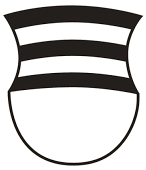 Veřejná zakázka bude financována za účasti Ministerstva vnitra České republiky
Program 01426 - Dotace pro jednotky SDH obcíVeřejná zakázka je realizována ve spolupráci s příslušným útvarem
Generálního ředitelství Hasičského záchranného sboru České republikyZadávací dokumentace (4) PřílohyKRYCÍ LIST NABÍDKYVeřejná zakázka:Dambořice - Dopravní automobilNíže uvedený účastník předkládá nabídku v rámci výše uvedené veřejné zakázky, která je zadávána 
ve zjednodušeném podlimitním řízení dle § 53 zákona č. 134/2016 Sb., o zadávání veřejných zakázek.Nabídková cena:V ……………………………………….. dne …………………………….KRYCÍ LIST NABÍDKYVeřejná zakázka:Dambořice - Dopravní automobilNíže uvedený účastník předkládá nabídku v rámci výše uvedené veřejné zakázky, která je zadávána 
ve zjednodušeném podlimitním řízení dle § 53 zákona č. 134/2016 Sb., o zadávání veřejných zakázek.Celková nabídková cena:V ……………………………………….. dne …………………………….ZADÁVACÍ DOKUMENTACEpro podlimitní veřejnou zakázku na dodávkyzadávanou dle § 53 zákona č. 134/2016 Sb., o zadávání veřejných zakázek (dále jen „ZZVZ“) 
ve zjednodušeném podlimitním řízení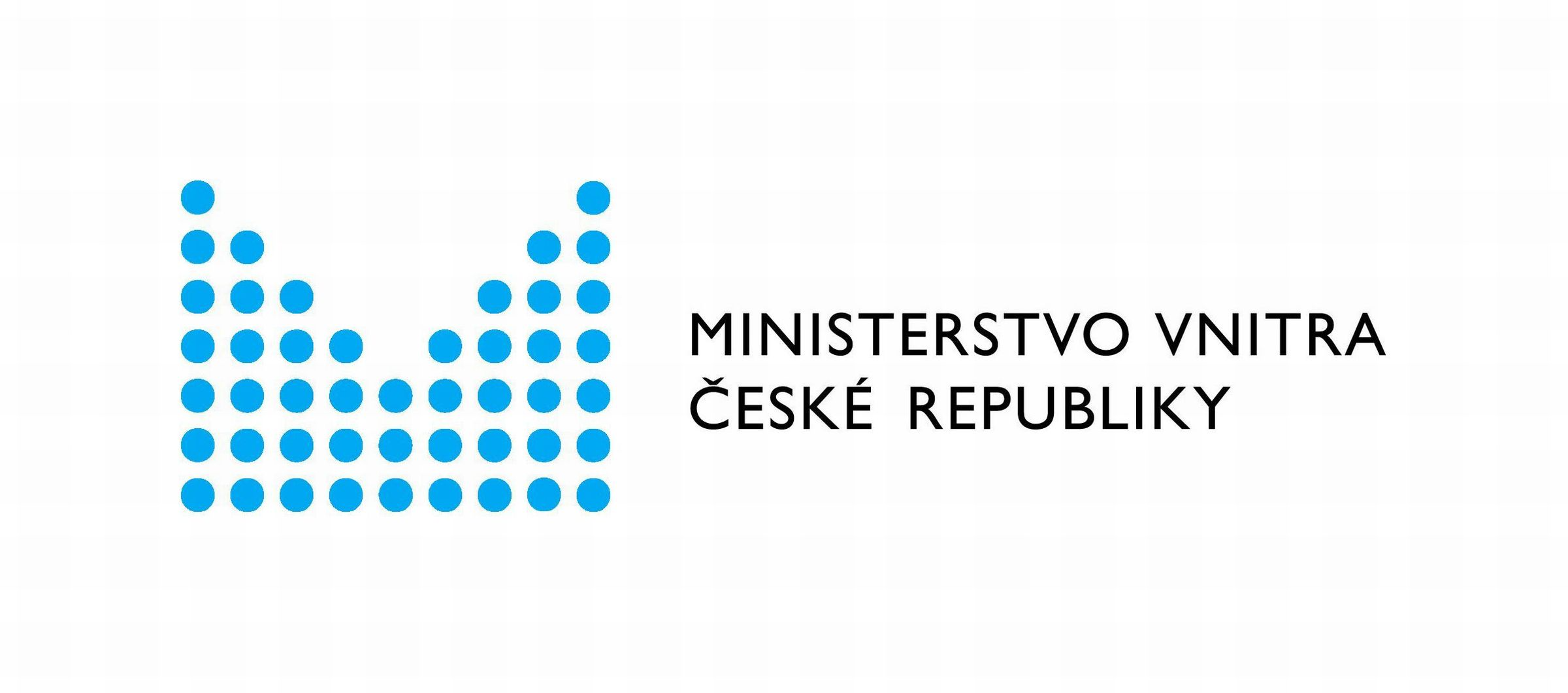 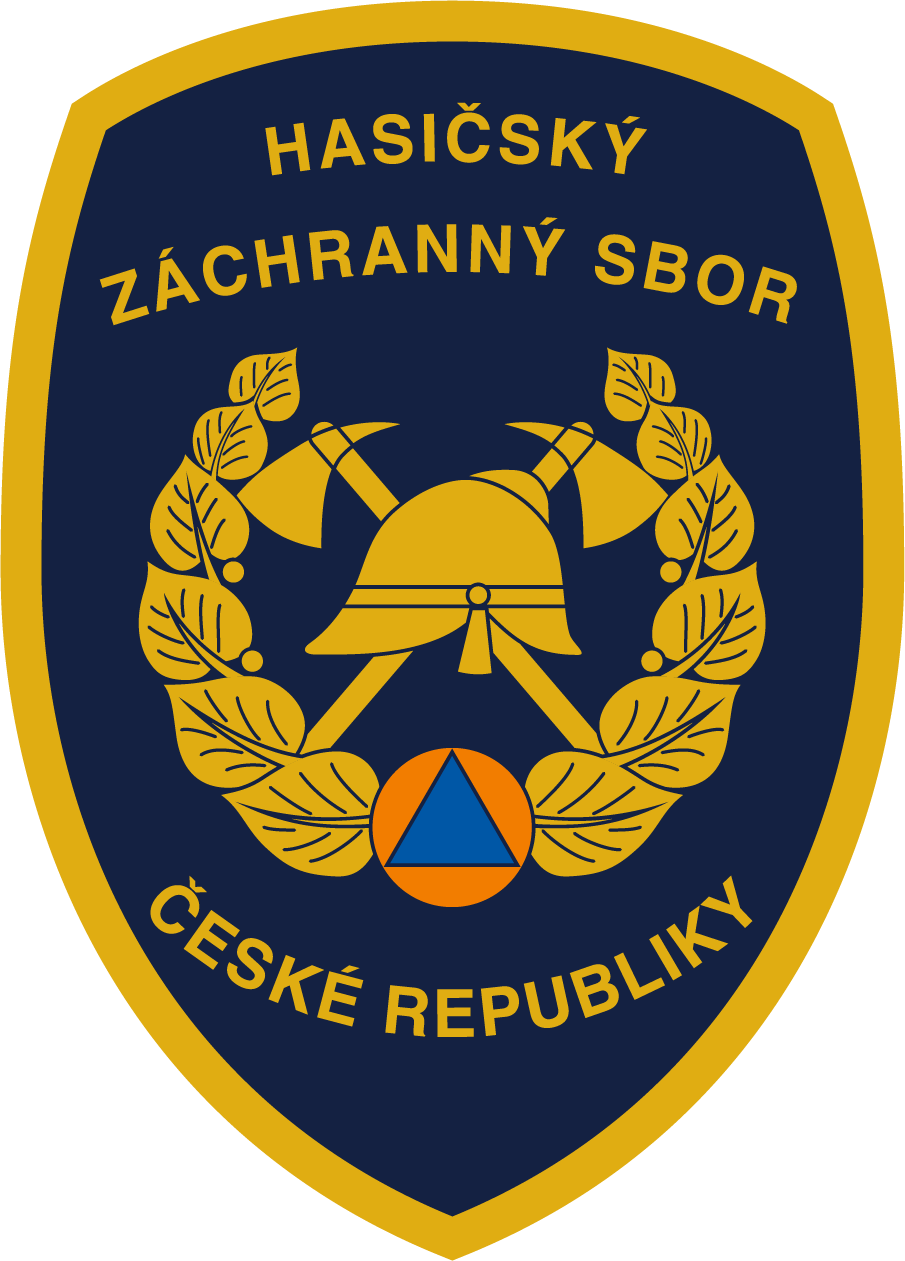 Zadavatel:Obec DambořiceSídlo:Pod Kostelem 69, 696 35 DambořiceIČ:00284840Oprávněná osoba zadavatele:Ing. Zbyněk PastyříkNázev účastníka:Adresa místa/sídle podnikání:IČ:DIČ:Statutární orgán:Tel./e-mail/ID datové schránky:Kontaktní osoba v rámci zadávacího řízení:Tel./e-mail:Cena bez DPH:Samostatně DPH:Cena celkem vč. DPH:………………………………………………….………………………………………………….titul, jméno, příjmenítitul, jméno, příjmeníosoba oprávněná za účastníka jednatosoba oprávněná za účastníka jednat………………………………………………….………………………………………………….titul, jméno, příjmenítitul, jméno, příjmeníosoba oprávněná za účastníka jednatosoba oprávněná za účastníka jednatZadavatel:Obec DambořiceSídlo:Pod Kostelem 69, 696 35 DambořiceIČ:00284840Oprávněná osoba zadavatele:Ing. Zbyněk PastyříkNázev účastníka - společnosti:Společník:Adresa místa/sídle podnikání:IČ:Statutární orgán:Společník:Adresa místa/sídle podnikání:IČ:Statutární orgán:Společník:Adresa místa/sídle podnikání:IČ:Statutární orgán:Kontaktní osoba v rámci zadávacího řízení:Tel./e-mail/ID datové schránky:Cena bez DPH:Samostatně DPH:Cena celkem vč. DPH:………………………………………….………………………………………….………………………………………….titul, jméno, příjmenítitul, jméno, příjmenítitul, jméno, příjmeníspolečníkspolečníkspolečník